                 
переходн. процесс в системе с П-регулятором  приготовления присадки          переходной процесс в системе с П-регулятором узла ввода присадки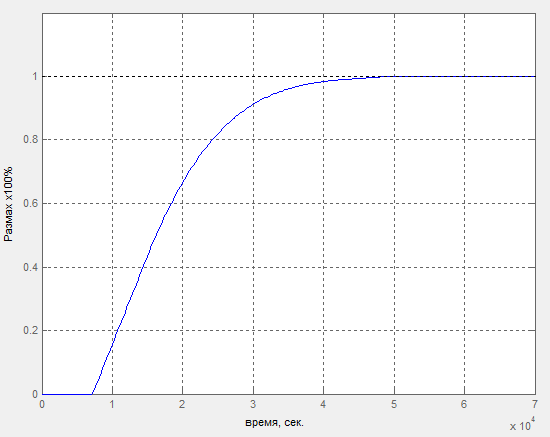 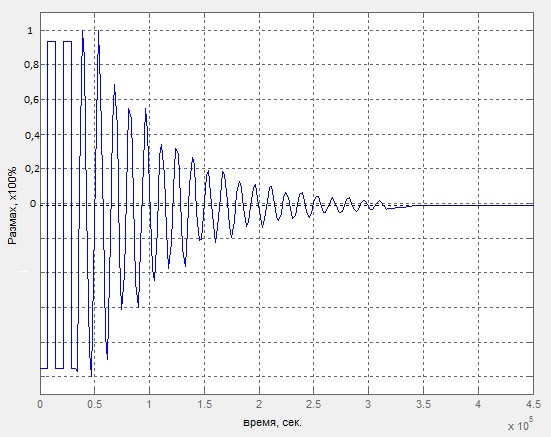 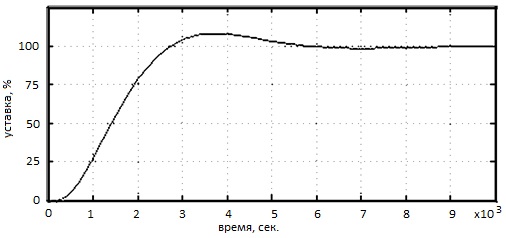 	
переходной процесс в системе с ПИ-регулятором приготовления присадки        переходной процесс в системе с ПИ-регулятором узла ввода присадки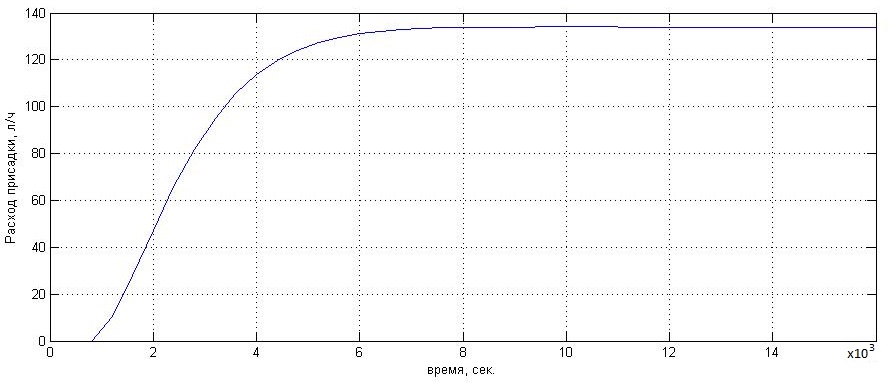 Перечертить на формат А1 с соблюдением ГОСТа, сохранить все надписи, сетку и обозначенияВ верхнем левом углу соответственно тоже ВКР 02069562 – 13.03.02 – 1.4.9 - 2016ВКР 02069562 – 13.03.02 – 1.4.9 - 2016ВКР 02069562 – 13.03.02 – 1.4.9 - 2016ВКР 02069562 – 13.03.02 – 1.4.9 - 2016ВКР 02069562 – 13.03.02 – 1.4.9 - 2016ВКР 02069562 – 13.03.02 – 1.4.9 - 2016ВКР 02069562 – 13.03.02 – 1.4.9 - 2016ВКР 02069562 – 13.03.02 – 1.4.9 - 2016ВКР 02069562 – 13.03.02 – 1.4.9 - 2016ВКР 02069562 – 13.03.02 – 1.4.9 - 2016ВКР 02069562 – 13.03.02 – 1.4.9 - 2016ВКР 02069562 – 13.03.02 – 1.4.9 - 2016ВКР 02069562 – 13.03.02 – 1.4.9 - 2016ВКР 02069562 – 13.03.02 – 1.4.9 - 2016ВКР 02069562 – 13.03.02 – 1.4.9 - 2016ВКР 02069562 – 13.03.02 – 1.4.9 - 2016Модернизация системы автоматизации установки по приготовлению и вводу депрессорной присадкиЛитМассаМассаМасштабИзмЛист№ докумПодписьДатаМодернизация системы автоматизации установки по приготовлению и вводу депрессорной присадкиДРазраб.Разраб.Кизилов А.ПМодернизация системы автоматизации установки по приготовлению и вводу депрессорной присадкиДПроверилПроверилПавловская А.В.Модернизация системы автоматизации установки по приготовлению и вводу депрессорной присадкиЛист Лист     Листов 6    Листов 6Т. контрольТ. контрольЧаадаев К.Е.Переходные процессыЭАП -10(з)ЭАП -10(з)ЭАП -10(з)ЭАП -10(з)Реценз.Реценз.Переходные процессыЭАП -10(з)ЭАП -10(з)ЭАП -10(з)ЭАП -10(з)Н. контр.Н. контр.Полетаев С.В.Переходные процессыЭАП -10(з)ЭАП -10(з)ЭАП -10(з)ЭАП -10(з)Утв.Утв.Ягубов З.Х.Переходные процессыЭАП -10(з)ЭАП -10(з)ЭАП -10(з)ЭАП -10(з)